Christmas Truce 1914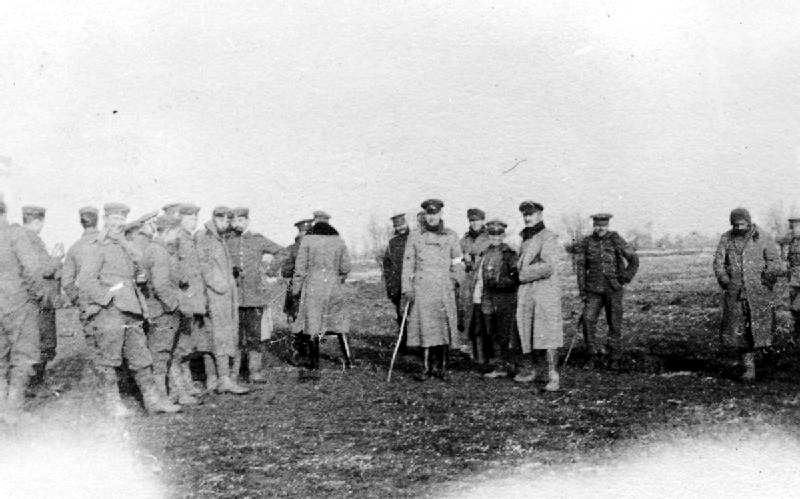 British and German troops meeting in No-Mans's Land during the unofficial truce. (Robson Harold B, Imperial War Museums, Public Domain)1. Read the chapters „Background“, „Fraternisation“ and „Christmas  1914“ on following Wikipedia-entry: https://en.wikipedia.org/wiki/Christmas_truce 2. Translate following words into German:3. Imagine you were a british soldier on these frontlines at Christmas 1914. Write a postcard to your family or a diaryentry for your own about your experiences.Informations about field post / military postal service:Field post was very important in World War I. Even in the 19th century prussian Field Marshal and Chief of General Staff Graf Helmuth von Moltke is credited with saying: „Ohne Feldpost ist ein Krieg nicht zu führen.“ Censorship was initially implemented since the beginning of the war in Austro-Hungarian field post. The totally censorship had to be abandoned even during 1914 and from 1915 on field post were only checked randomly. Source: https://ww1.habsburger.net/de/kapitel/kriegsfuehrung-mittels-feldpost 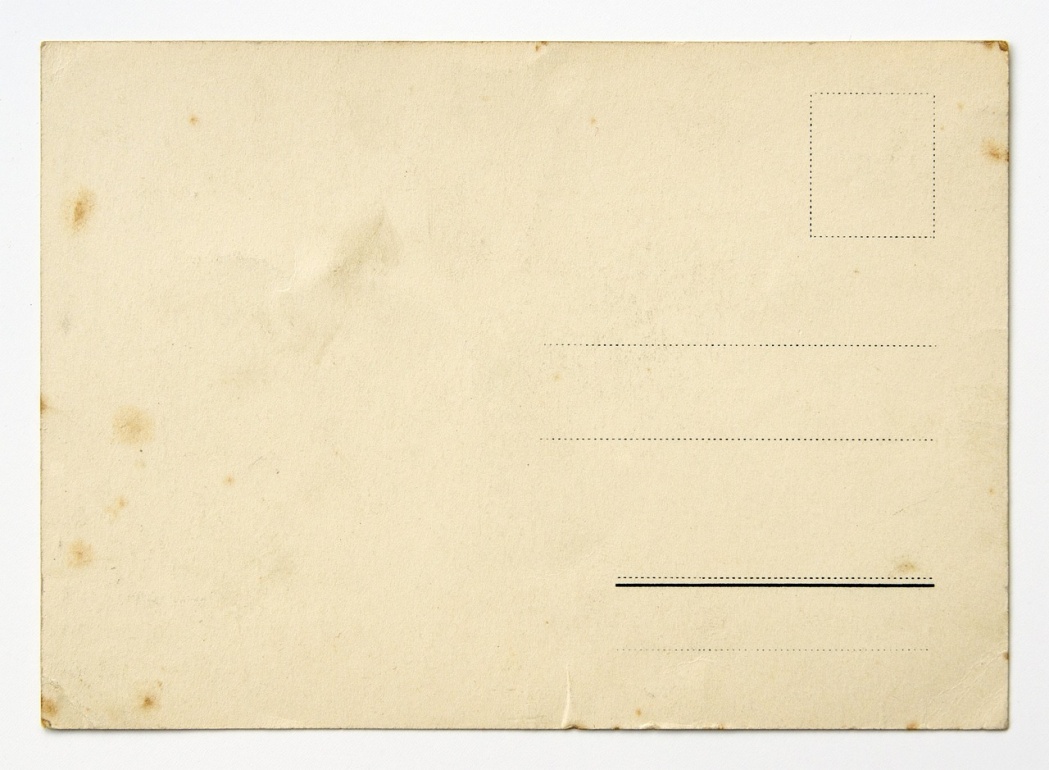 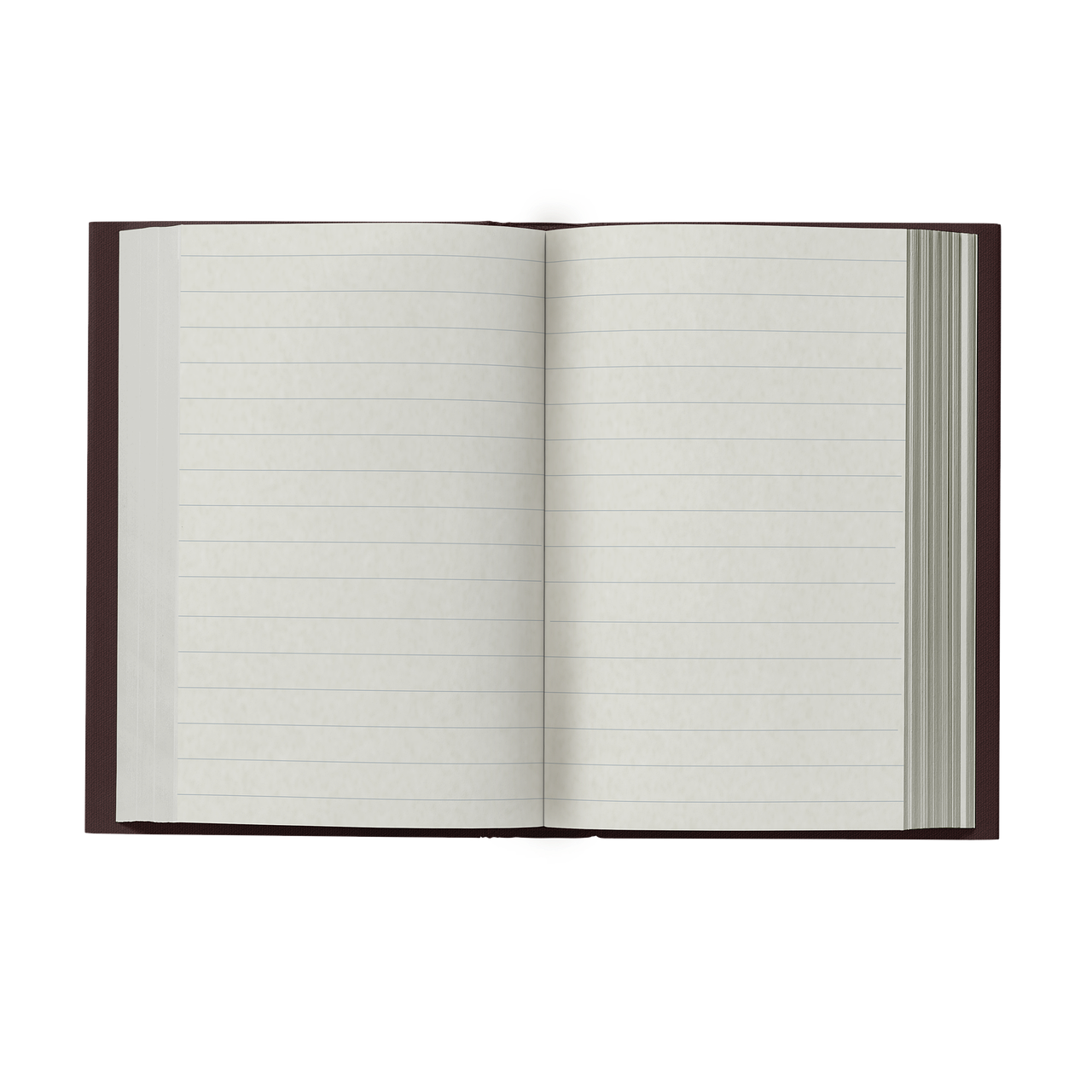 4. Sainsbury´s is one of the largest supermarket chains in the United Kingdom. 2014 at the 100th anniversary of the Christmas Truce from 1914 Sainsbury´s made a Christmas advertisement. This advertisement is not uncontroversial. Watch the ad at following link: https://video.link/w/38qRc Make some notices for a following discussion about these questions:Is war pictured here glossed over?Is it unethical to make an advertisment with war-content?Does the slogan „Christmas is for sharing!“ suggests that „Sharing is buying!“?5. Discuss your outcomes with your classmates.A critical article from Ally Fogg: The Guardian „Sainsbury’s Christmas ad is a dangerous and disrespectful masterpiece“ (https://www.theguardian.com/commentisfree/2014/nov/13/sainsburys-christmas-ad-first-world-war )Optional materials:A short movie on Youtube from Union of European Football Associations (UEFA)  https://www.youtube.com/watch?v=DYv6dHy5TJE Football Stars are reading from soldiers notes.The movie „Merry Christmas“ (2005, Director: Christian Carion)ceasefireWaffenstillstandburialBegräbnistroopsTruppenlamentable desireklägliche BegierdebattleSchlacht / Gefechtchristmas carolsWeihnachtsliederdigging trenchesSchützengräben grabenno man´s landNiemandslandpeace initiatives Friedensinitiativenjoint servicesgemeinsame GottesdienstefraternisationVerbrüderungenBoxing DayGeschenketage, 26. Dezember